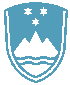 POROČILO O REDNEM INŠPEKCIJSKEM PREGLEDU NAPRAVE, KI LAHKO POVZROČIONESNAŽEVANJE OKOLJA VEČJEGA OBSEGAZavezanec: Pivovarna Laško Union, d.o.o.Naprava / lokacija: Pivovarniška ul. 2, 1000 Ljubljana, lokacija Trubarjeva 28, 3270 LaškoDatum pregleda: 3.3.2020Okoljevarstveno dovoljenje (OVD) Agencije RS za okolje številka:35407-129/2006-13 z dne 26.02.2009, sprememba odločba št. 35407-59/2011-6 z dne 05.06.2012Usklajenost z OVD:DANE (navedi):Zavezanec ima izdano integralno okoljevarstveno dovoljenje za obratovanje naprave za proizvodnjo živil z obdelavo in predelavo surovin rastlinskega izvora, s proizvodno zmogljivostjo 920 ton končnih izdelkov na dan, in sicer 800 ton piva na dan ter 120 ton vode na dan. V letu 2020 je bil izveden redni inšpekcijski pregled, predmet pregleda so bile emisije snovi v zrak. Ugotovljeno je bilo, da zavezanec z izpusti emisij v zrak na izpustih Z7 in Z12 s parametrom TOC presega mejne vrednosti, določene v okoljevarstvenem dovoljenju. Izdana je ureditvena odločba.Zaključki / naslednje aktivnosti:Naslednji redni inšpekcijski pregled bo opravljen po preteku roka iz odločbe, izredni popotrebi.